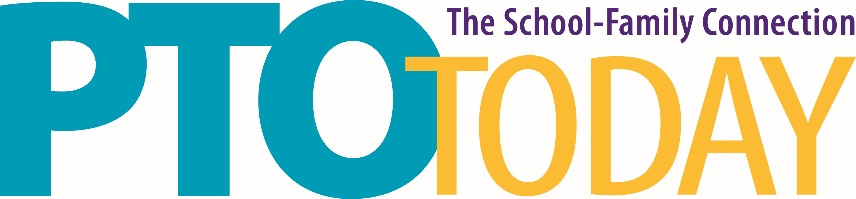 Houston (Conroe), TX    	         April 28, 2020Lone Star Convention and Expo Center Wifi ConnectionThe Lone Star Convention and Expo Center offers FREE Wifi to their guests. Any necessary log in information will be provided on site.